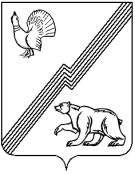 АДМИНИСТРАЦИЯ ГОРОДА ЮГОРСКАХанты-Мансийского автономного округа – Югры ПОСТАНОВЛЕНИЕот  23 декабря 2019 года 									          № 2757О внесении измененияв постановление администрации города Югорска от 23.01.2019 №144«Об установлении тарифов на услуги муниципального бюджетного учрежденияспортивная школа олимпийского резерва «Центр Югорского спорта»В соответствии с Федеральным законом от 29.12.2012 № 273-ФЗ «Об образовании                      в Российской Федерации», приказом Департамента образования и молодежной политики Ханты-Мансийского автономного округа-Югры от  04.08.2016 №1224 «Об утверждении Правил персонифицированного финансирования дополнительного образования детей                                        в Ханты-Мансийском автономном округе-Югре», решением Думы города Югорска                            от 26.05.2009 № 51 «О Положении о порядке принятия решений об установлении тарифов                  на услуги муниципальных предприятий и учреждений на территории города Югорска», постановлением администрации города Югорска от 28.12.2018 № 3636 «Об утверждении значений общих параметров, используемых для определения нормативной стоимости образовательных программ (модулей), реализуемых в рамках персонифицированного финансирования дополнительного образования на 2019 год», Уставом муниципального бюджетного учреждения спортивная школа олимпийского резерва «Центр Югорского спорта»: 1. Внести в постановление администрации города Югорска от 23.01.2019 №144                      «Об установлении тарифов на услуги муниципального бюджетного учреждения спортивная школа олимпийского резерва «Центр Югорского спорта» (с изменениями от 20.02.2019 № 374, от 24.07.2019 № 1641, от 05.08.2019 № 1727) изменение, изложив приложение в новой редакции (приложение).2. Опубликовать постановление в официальном печатном издании города Югорска                   и разместить на официальном сайте органов местного самоуправления города Югорска.3. Настоящее постановление вступает в силу после его официального опубликования, но не ранее 27.12.2019.4. Контроль за выполнением постановления возложить на начальника управления социальной политики администрации города Югорска В.М. Бурматова.Исполняющий обязанностиглавы города Югорска                                                                                                   Д.А. КрыловПриложениек постановлениюадминистрации города Югорскаот   23 декабря 2019 года  №  2757Приложениек постановлениюадминистрации города Югорскаот   23 января 2019 года  №  144Тарифы на услуги муниципального бюджетного учреждения спортивная школа олимпийского резерва «Центр Югорского спорта»№Наименование дополнительной общеразвивающей программыМодули программыКоличество человек в группеВозраст детей(лет)Количество часов по программеНормативная стоимость программы с сайта ПФДО, руб.Стоимость программы Учреждения, руб.Стоимость программы за 1 час, руб.123456789Физкультурно-спортивная направленностьФизкультурно-спортивная направленностьФизкультурно-спортивная направленностьФизкультурно-спортивная направленностьФизкультурно-спортивная направленностьФизкультурно-спортивная направленностьФизкультурно-спортивная направленностьФизкультурно-спортивная направленностьФизкультурно-спортивная направленность1Легкая атлетика12-15 чел.5-711418 192,3118 126,00159,001Легкая атлетика1 модуль528 298,318 268,00159,001Легкая атлетика2 модуль629 894,009 858,00159,002Спортивная аэробика12-15 чел.5-711318 033,3117 967,00159,002Спортивная аэробика1  модуль528 298,318 268,00159,002Спортивная аэробика2 модуль619 735,009 699,00159,003Спортивная акробатика12-15 чел.5-711418 192,3118 126,00159,003Спортивная акробатика1 модуль528 298,318 268,00159,003Спортивная акробатика2 модуль629 894,009 858,00159,004Художественная гимнастика12-15 чел.5-711318 033,3117 967,00159,004Художественная гимнастика1 модуль528 298,318 268,00159,004Художественная гимнастика2 модуль619 735,009 699,00159,005Мини-футбол12-15 чел.5-711418 192,3118 126,00159,005Мини-футбол1 модуль528 298,318 268,00159,005Мини-футбол2 модуль629 894,009 858,00159,006Легкая атлетика12-15 чел.8-1311418 192,4518 126,00159,006Легкая атлетика1 модуль528 298,318 268,00159,006Легкая атлетика2 модуль629 894,149 858,00159,007Спортивная аэробика12-15 чел.8-1311418 192,4518 126,00159,007Спортивная аэробика1 модуль528 298,318 268,00159,007Спортивная аэробика2 модуль629 894,149 858,00159,008Бокс12-15 чел.7-1411418 192,4518 126,00159,008Бокс1 модуль528 298,318 268,00159,008Бокс2 модуль629 894,149 858,00159,009Художественная гимнастика12-15 чел.8-1211418 192,4518 126,00159,009Художественная гимнастика1 модуль528 298,318 268,00159,009Художественная гимнастика2 модуль629 894,149 858,00159,0010Мини-футбол12-15 чел.8-1311418 192,4518 126,00159,0010Мини-футбол1 модуль528 298,318 268,00159,0010Мини-футбол2 модуль629 894,149 858,00159,0011Теннис12-15 чел.6-811418 192,4518 126,00159,0011Теннис1 модуль528 298,318 268,00159,0011Теннис2 модуль629 894,149 858,00159,0012Дзюдо12-15 чел.7-1211418 192,4518 126,00159,0012Дзюдо1 модуль528 298,318 268,00159,0012Дзюдо2 модуль629 894,149 858,00159,0013Баскетбол12-15 чел.7-1311418 192,4518 126,00159,0013Баскетбол1 модуль528 298,318 268,00159,0013Баскетбол2 модуль629 894,149 858,00159,0014Конный спорт10-12 чел.5-1811422 327,2922 230,00195,0014Конный спорт1 модуль5210 184,2910 140,00195,0014Конный спорт2 модуль6212 143,0012 090,00195,0015Мотоциклетный спорт10-12 чел.5-1811422 327,2922 230,00195,0015Мотоциклетный спорт1 модуль5210 184,2910 140,00195,0015Мотоциклетный спорт2 модуль6212 143,0012 090,00195,0016Стрельба из лука12-15 чел.10-1811418 192,4518 126,00159,0016Стрельба из лука1 модуль528 298,318 268,00159,0016Стрельба из лука2 модуль629 894,149 858,00159,0017Плавание12-15 чел.5-1111418 192,4518 126,00159,0017Плавание1 модуль528 298,318 268,00159,0017Плавание2 модуль629 894,149 858,00159,0018Плавание12-15 чел.8-1122836 384,9236 252,00159,0018Плавание1 модуль10416 596,6316 536,00159,0018Плавание2 модуль12419 788,2919 716,00159,00